BILTEN PRINOVA KNJIGA I OCJENSKIH RADOVA: rujan 2015. – ožujak 2016.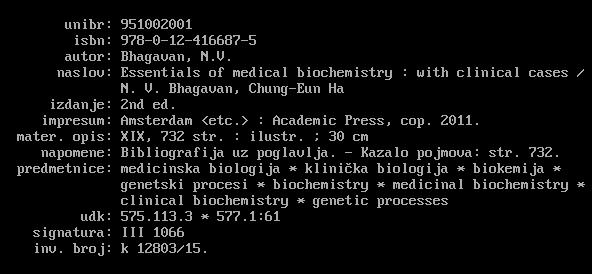 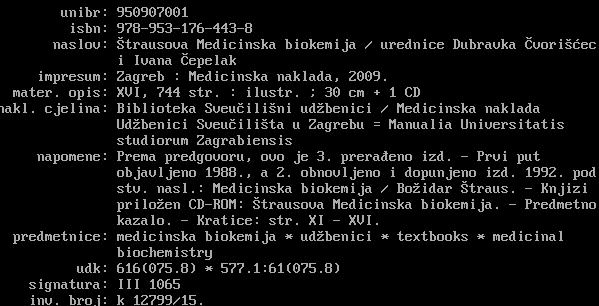 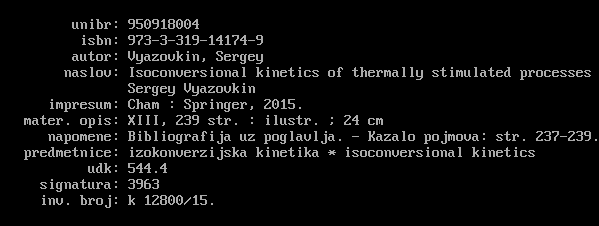 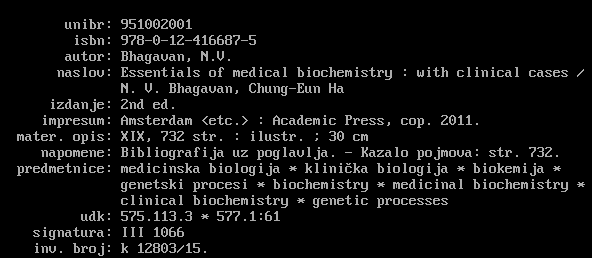 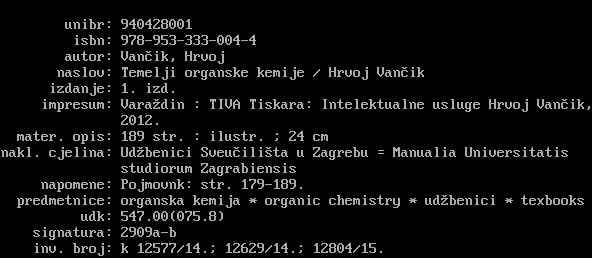 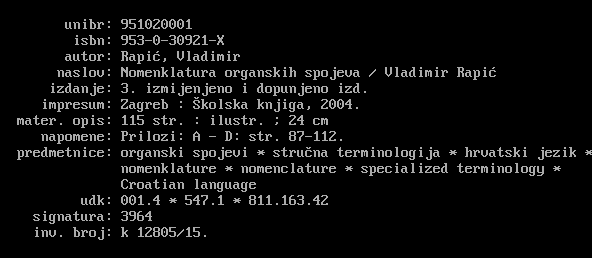 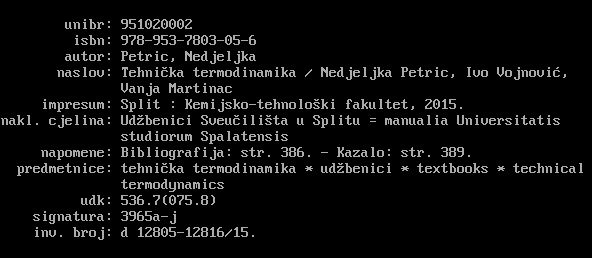 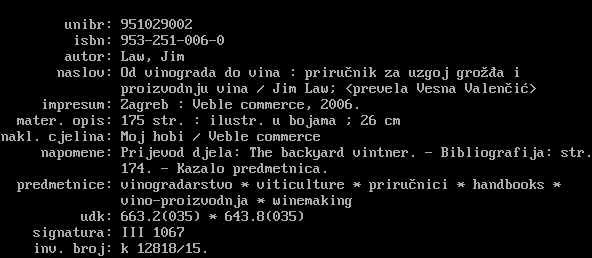 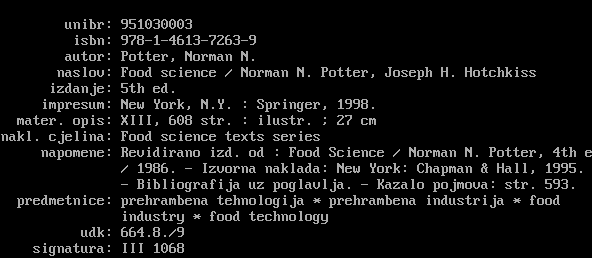 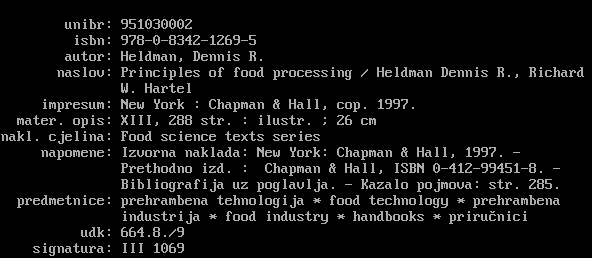 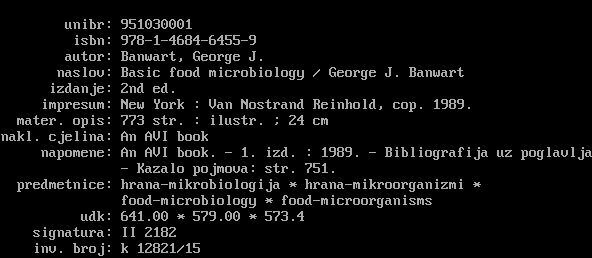 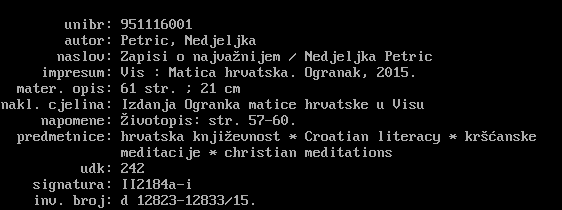 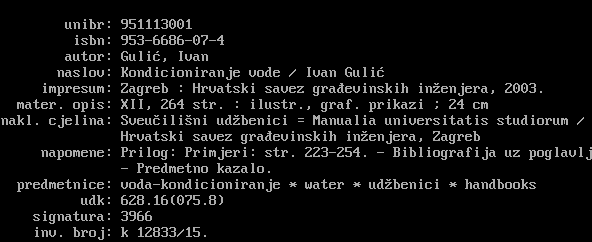 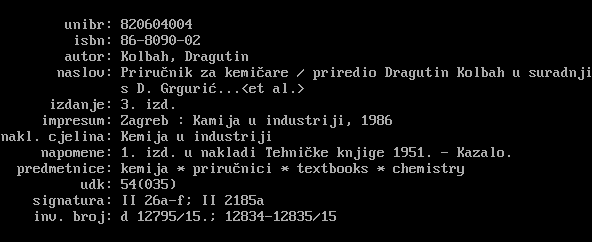 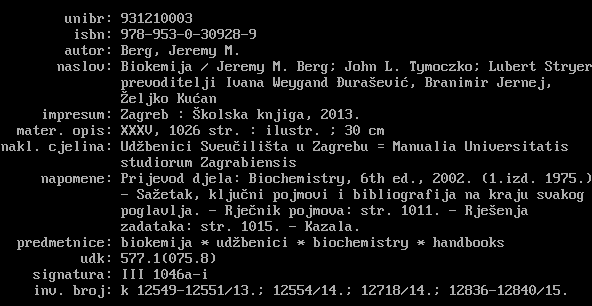 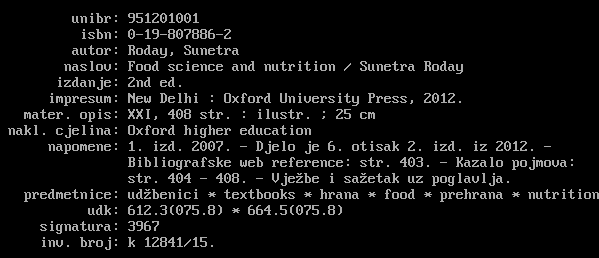 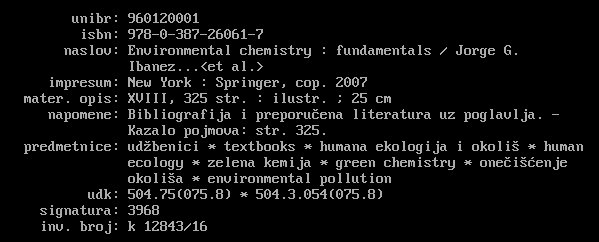 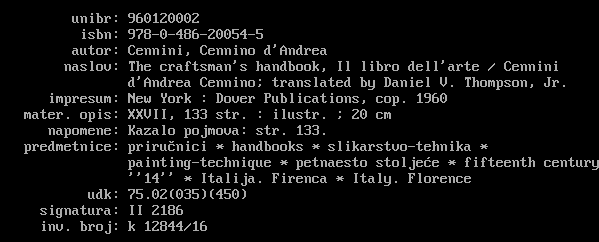 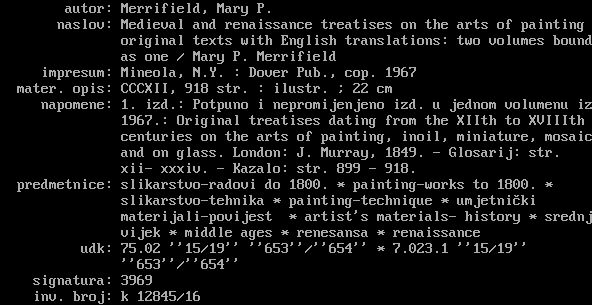 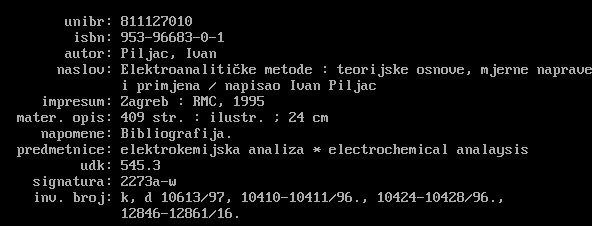 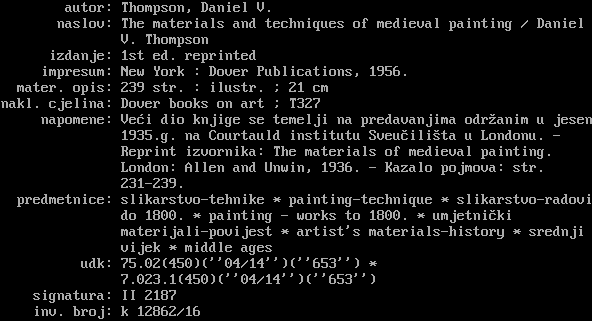 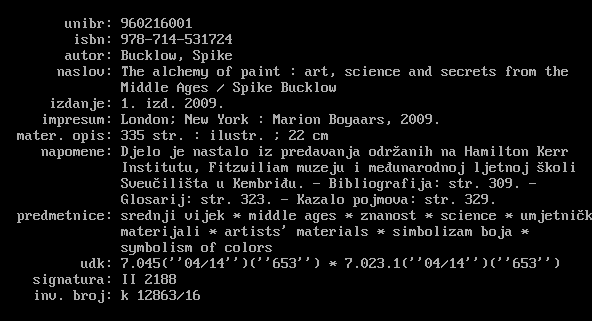 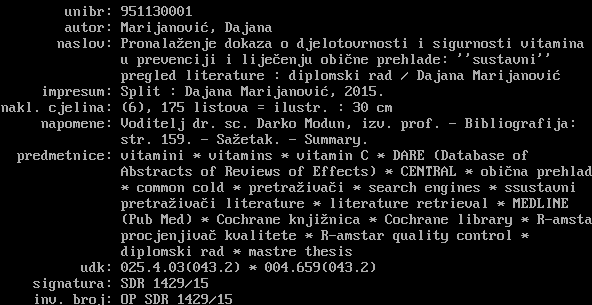 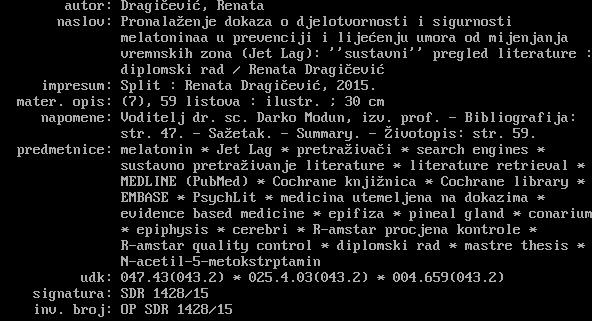 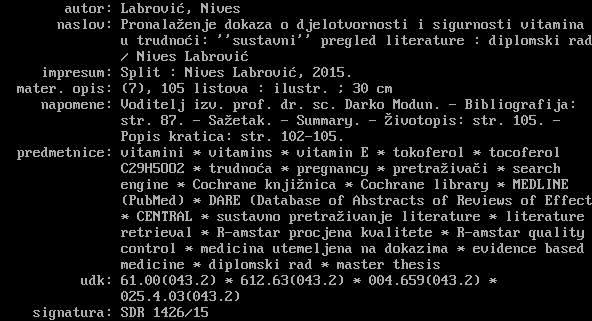 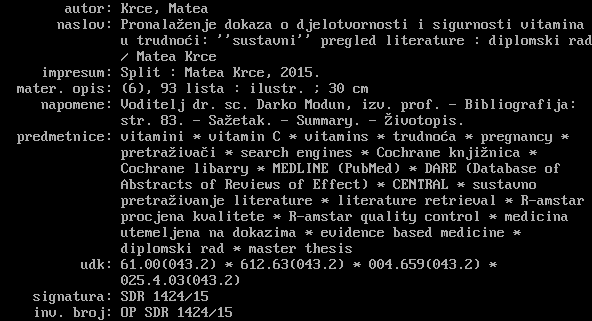 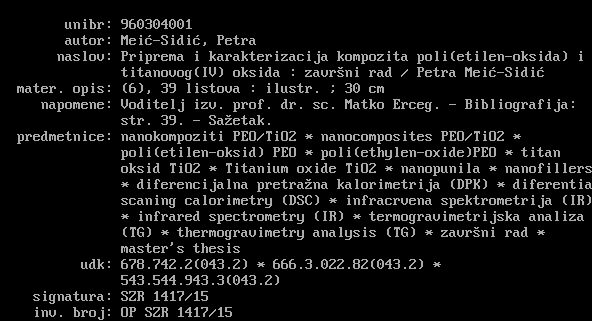 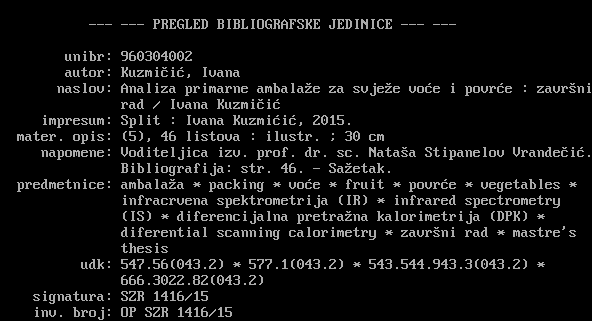 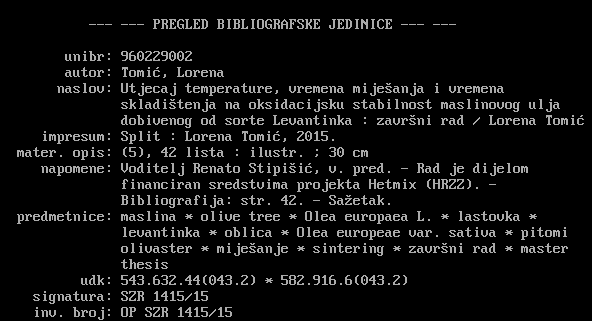 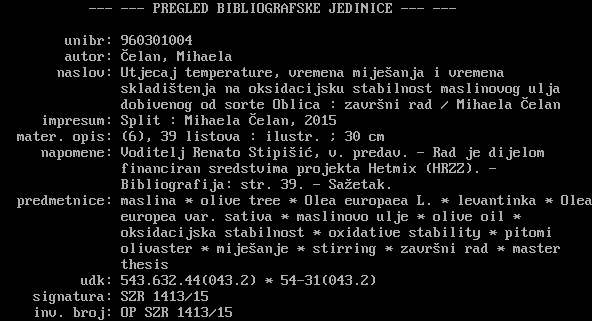 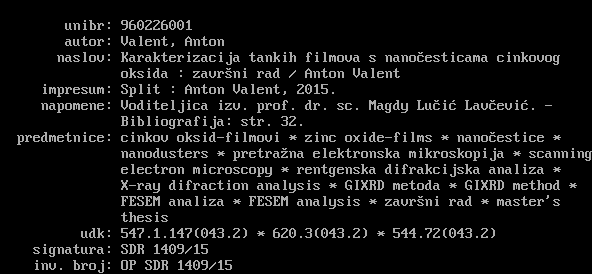 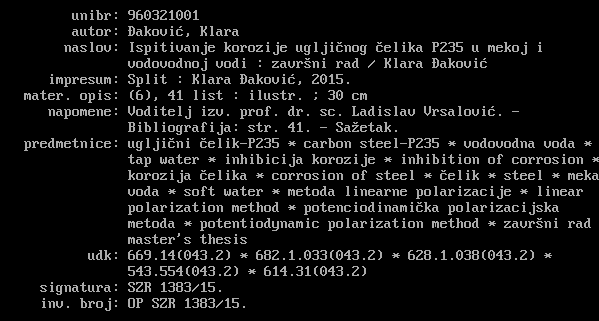 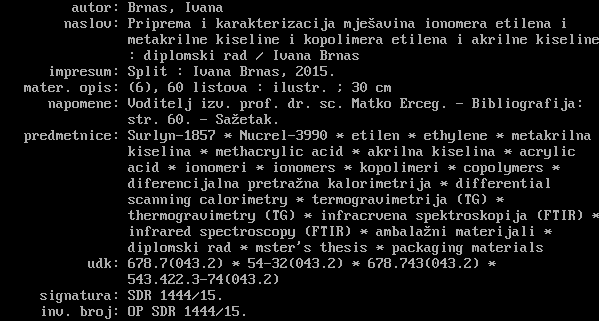 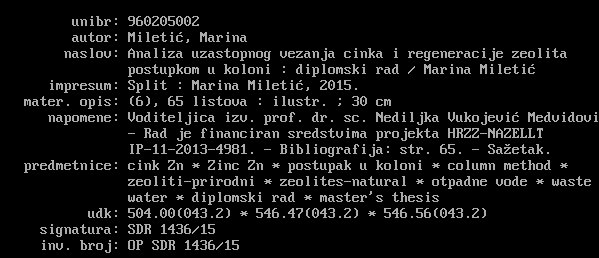 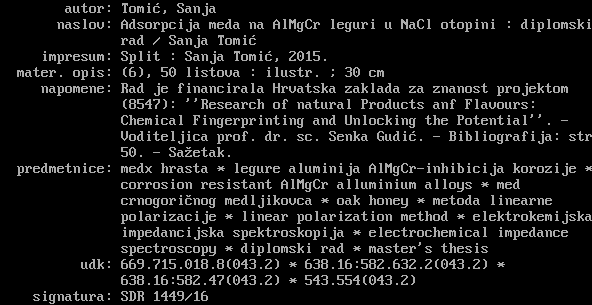 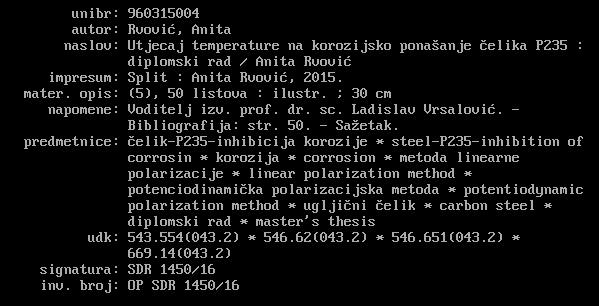 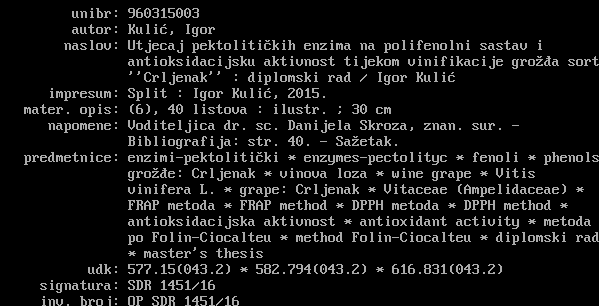 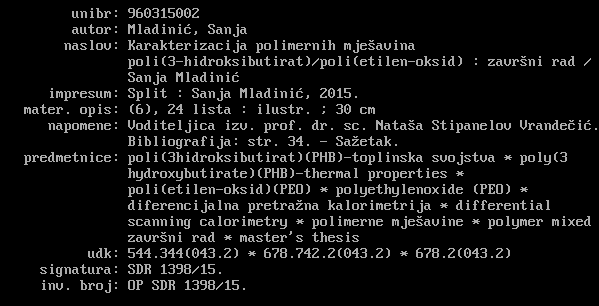 